ПРАВИТЕЛЬСТВО ЛЕНИНГРАДСКОЙ ОБЛАСТИПОСТАНОВЛЕНИЕот 22 апреля 2015 г. N 122ОБ УТВЕРЖДЕНИИ ПЕРЕЧНЯ ГОСУДАРСТВЕННЫХ УСЛУГ,ПРЕДОСТАВЛЯЕМЫХ НА БАЗЕ МНОГОФУНКЦИОНАЛЬНЫХ ЦЕНТРОВПРЕДОСТАВЛЕНИЯ ГОСУДАРСТВЕННЫХ И МУНИЦИПАЛЬНЫХ УСЛУГЛЕНИНГРАДСКОЙ ОБЛАСТИ, ВКЛЮЧАЯ ПЕРЕЧЕНЬ ГОСУДАРСТВЕННЫХУСЛУГ, ПРЕДОСТАВЛЕНИЕ КОТОРЫХ ПОСРЕДСТВОМ КОМПЛЕКСНОГОЗАПРОСА НЕ ОСУЩЕСТВЛЯЕТСЯ, И О ПРИЗНАНИИ УТРАТИВШИМИ СИЛУОТДЕЛЬНЫХ ПОСТАНОВЛЕНИЙ ПРАВИТЕЛЬСТВА ЛЕНИНГРАДСКОЙ ОБЛАСТИВ соответствии с Федеральным законом от 27 июля 2010 года N 210-ФЗ "Об организации предоставления государственных и муниципальных услуг", постановлением Правительства Российской Федерации от 27 сентября 2011 года N 797 "О взаимодействии между многофункциональными центрами предоставления государственных и муниципальных услуг и федеральными органами исполнительной власти, органами государственных внебюджетных фондов, органами государственной власти субъектов Российской Федерации, органами местного самоуправления" Правительство Ленинградской области постановляет:1. Утвердить прилагаемый Перечень государственных услуг, предоставляемых на базе многофункциональных центров предоставления государственных и муниципальных услуг Ленинградской области, включая перечень государственных услуг, предоставление которых посредством комплексного запроса не осуществляется (далее - Перечень).(в ред. Постановлений Правительства Ленинградской области от 06.07.2017 N 259, от 26.06.2018 N 209, от 19.07.2021 N 460)2. Согласовать организацию предоставления государственных услуг без осуществления личного приема в органах, предоставляющих государственные услуги, указанные в пунктах 1.1.1 - 1.1.6, 1.1.8, 1.1.10 - 1.1.13, 1.1.34, 1.1.35, 1.1.42, 1.1.44 - 1.1.49, 1.1.51 - 1.1.55, 1.1.57 - 1.1.59, 1.1.61 - 1.1.64, 1.1.66, 1.1.68 - 1.1.79, 1.1.81, 1.1.82, 1.1.84 - 1.1.87, 1.1.91, 1.1.93 - 1.1.96, 1.1.100, 1.1.101, 1.1.103 - 1.1.108, 1.1.113, 1.1.114, 1.3.4, 1.7.1, 1.10.1, 1.12.1, 1.12.2, 2.1.4, 2.1.6 - 2.1.8, 2.1.10, 2.1.11, 2.1.19, 2.1.21 - 2.1.25, 2.1.32, 2.3.10, 2.3.11, 2.4.9, 2.9.2, 2.9.6, 2.11.3 Перечня.(п. 2 в ред. Постановления Правительства Ленинградской области от 26.12.2022 N 976)3. Комитету экономического развития и инвестиционной деятельности Ленинградской области обеспечить предоставление государственных услуг на базе государственного бюджетного учреждения Ленинградской области "Многофункциональный центр предоставления государственных и муниципальных услуг" (далее - ГБУ ЛО "МФЦ") на условиях заключенных соглашений о взаимодействии ГБУ ЛО "МФЦ" и органов исполнительной власти Ленинградской области.4. Органам исполнительной власти Ленинградской области обеспечить заключение соглашений, указанных в пункте 3 настоящего постановления, до 1 мая 2015 года.(в ред. Постановления Правительства Ленинградской области от 19.10.2021 N 675)5. Признать утратившими силу:постановление Правительства Ленинградской области от 26 ноября 2012 года N 366 "Об утверждении Перечня государственных услуг, оказание которых на территории Ленинградской области планируется организовать на базе многофункциональных центров предоставления государственных и муниципальных услуг";пункт 6 постановления Правительства Ленинградской области от 1 августа 2013 года N 236 "О мерах по реализации Федерального закона от 19 июля 2011 года N 246-ФЗ "Об искусственных земельных участках, созданных на водных объектах, находящихся в федеральной собственности, и о внесении изменений в отдельные законодательные акты Российской Федерации" и внесении изменений в постановления Правительства Ленинградской области от 30 ноября 2011 года N 411 и от 26 ноября 2012 года N 366";постановление Правительства Ленинградской области от 11 ноября 2013 года N 387 "О внесении изменений в постановление Правительства Ленинградской области от 26 ноября 2012 года N 366 "Об утверждении Перечня государственных услуг, оказание которых на территории Ленинградской области планируется организовать на базе многофункциональных центров предоставления государственных и муниципальных услуг".6. Контроль за исполнением настоящего постановления возложить на заместителя Председателя Правительства Ленинградской области - председателя комитета экономического развития и инвестиционной деятельности.(пункт в ред. Постановления Правительства Ленинградской области от 16.11.2016 N 432)ГубернаторЛенинградской областиА.ДрозденкоУТВЕРЖДЕНпостановлением ПравительстваЛенинградской областиот 22.04.2015 N 122(приложение)ПЕРЕЧЕНЬГОСУДАРСТВЕННЫХ УСЛУГ, ПРЕДОСТАВЛЯЕМЫХ НА БАЗЕМНОГОФУНКЦИОНАЛЬНЫХ ЦЕНТРОВ ПРЕДОСТАВЛЕНИЯ ГОСУДАРСТВЕННЫХИ МУНИЦИПАЛЬНЫХ УСЛУГ ЛЕНИНГРАДСКОЙ ОБЛАСТИ, ВКЛЮЧАЯПЕРЕЧЕНЬ ГОСУДАРСТВЕННЫХ УСЛУГ, ПРЕДОСТАВЛЕНИЕ КОТОРЫХПОСРЕДСТВОМ КОМПЛЕКСНОГО ЗАПРОСА НЕ ОСУЩЕСТВЛЯЕТСЯ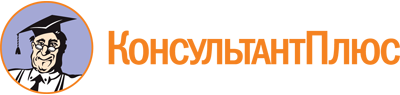 Постановление Правительства Ленинградской области от 22.04.2015 N 122
(ред. от 30.12.2022)
"Об утверждении Перечня государственных услуг, предоставляемых на базе многофункциональных центров предоставления государственных и муниципальных услуг Ленинградской области, включая перечень государственных услуг, предоставление которых посредством комплексного запроса не осуществляется, и о признании утратившими силу отдельных постановлений Правительства Ленинградской области"Документ предоставлен КонсультантПлюс

www.consultant.ru

Дата сохранения: 13.02.2023
 Список изменяющих документов(в ред. Постановлений Правительства Ленинградской областиот 30.12.2015 N 541, от 01.08.2016 N 278, от 16.11.2016 N 432,от 06.07.2017 N 259, от 26.06.2018 N 209, от 17.09.2018 N 336,от 14.01.2019 N 1, от 21.01.2020 N 16, от 03.07.2020 N 485,от 19.07.2021 N 460, от 19.10.2021 N 675, от 15.04.2022 N 233,от 26.12.2022 N 976, от 30.12.2022 N 1041)Список изменяющих документов(в ред. Постановлений Правительства Ленинградской областиот 21.01.2020 N 16, от 03.07.2020 N 485, от 19.07.2021 N 460,от 19.10.2021 N 675, от 15.04.2022 N 233, от 26.12.2022 N 976,от 30.12.2022 N 1041)N п/пНаименование государственной услуги и органа исполнительной власти (организации) Ленинградской области, предоставляющего (предоставляющей) государственную услугу или курирующего (курирующей) ее предоставление121. Государственные услуги, предоставляемые на базе многофункциональных центров предоставления государственных и муниципальных услуг Ленинградской области1. Государственные услуги, предоставляемые на базе многофункциональных центров предоставления государственных и муниципальных услуг Ленинградской области1.1. Комитет по социальной защите населения Ленинградской области1.1. Комитет по социальной защите населения Ленинградской области1.1.1Назначение денежной компенсации части расходов на приобретение топлива и(или) баллонного газа, а также транспортных услуг по доставке топлива отдельным категориям граждан, проживающих в домах, не имеющих центрального отопления и(или) газоснабжения(п. 1.1.1 в ред. Постановления Правительства Ленинградской области от 26.12.2022 N 976)(п. 1.1.1 в ред. Постановления Правительства Ленинградской области от 26.12.2022 N 976)1.1.2Назначение ежемесячной денежной компенсации части расходов на оплату жилого помещения и коммунальных услуг ветеранам труда и жертвам политических репрессий1.1.3Определение права на льготный проезд отдельных категорий граждан на железнодорожном транспорте пригородного сообщения1.1.4Назначение ежемесячной денежной выплаты труженикам тыла, ветеранам труда и жертвам политических репрессий, проживающим в Ленинградской области1.1.5Определение права на льготный (бесплатный) проезд на автомобильном транспорте на смежных межрегиональных, межмуниципальных и муниципальных маршрутах регулярных перевозок по регулируемым тарифам отдельным категориям граждан1.1.6Обеспечение бесплатного изготовления и ремонта зубных протезов (кроме расходов на оплату стоимости драгоценных металлов) отдельным категориям граждан(п. 1.1.6 в ред. Постановления Правительства Ленинградской области от 26.12.2022 N 976)(п. 1.1.6 в ред. Постановления Правительства Ленинградской области от 26.12.2022 N 976)1.1.7Утратил силу. - Постановление Правительства Ленинградской области от 15.04.2022 N 2331.1.8Назначение ежемесячной денежной компенсации расходов на автомобильное топливо отдельным категориям инвалидов1.1.9Утратил силу. - Постановление Правительства Ленинградской области от 15.04.2022 N 2331.1.10Назначение денежной компенсации расходов на автомобильное топливо, ремонт, техническое обслуживание транспортных средств и запасные части к ним1.1.11Назначение ежемесячной денежной компенсации части расходов на оплату жилого помещения и коммунальных услуг, оказываемых гражданам, подвергшимся радиационному воздействию вследствие катастрофы на Чернобыльской АЭС, аварии на производственном объединении "Маяк", ядерных испытаний на Семипалатинском полигоне, и гражданам из подразделений особого риска, а также отдельным категориям граждан из числа ветеранов и инвалидов, проживающих на территории Ленинградской области1.1.12Назначение ежемесячной денежной выплаты инвалидам боевых действий, супруге (супругу) или родителю умершего инвалида боевых действий, супруге (супругу) или родителю умершего погибшего (умершего) сотрудника органов внутренних дел Российской Федерации, проживающим на территории Ленинградской области(п. 1.1.12 в ред. Постановления Правительства Ленинградской области от 26.12.2022 N 976)(п. 1.1.12 в ред. Постановления Правительства Ленинградской области от 26.12.2022 N 976)1.1.13Назначение ежемесячной денежной выплаты инвалидам с детства I и II групп, имеющим место жительства или место пребывания на территории Ленинградской области(п. 1.1.13 в ред. Постановления Правительства Ленинградской области от 26.12.2022 N 976)(п. 1.1.13 в ред. Постановления Правительства Ленинградской области от 26.12.2022 N 976)1.1.14 - 1.1.17Утратили силу. - Постановление Правительства Ленинградской области от 15.04.2022 N 2331.1.18Утратил силу. - Постановление Правительства Ленинградской области от 26.12.2022 N 9761.1.19 - 1.1.28Утратили силу. - Постановление Правительства Ленинградской области от 15.04.2022 N 2331.1.29Утратил силу. - Постановление Правительства Ленинградской области от 26.12.2022 N 9761.1.30 - 1.1.33Утратили силу. - Постановление Правительства Ленинградской области от 15.04.2022 N 2331.1.34Назначение единовременного пособия при рождении ребенка на приобретение товаров детского ассортимента и продуктов детского питания1.1.35Назначение многодетным семьям и многодетным приемным семьям денежной выплаты на приобретение комплекта детской (подростковой) одежды для посещения школьных занятий и школьных письменных принадлежностей1.1.36 - 1.1.37Утратили силу. - Постановление Правительства Ленинградской области от 15.04.2022 N 2331.1.38Утратил силу. - Постановление Правительства Ленинградской области от 26.12.2022 N 9761.1.39Утратил силу. - Постановление Правительства Ленинградской области от 19.10.2021 N 6751.1.40 - 1.1.41Утратили силу. - Постановление Правительства Ленинградской области от 15.04.2022 N 2331.1.42Назначение государственной социальной помощи малоимущим семьям, малоимущим одиноко проживающим гражданам, проживающим на территории Ленинградской области1.1.43Утратил силу. - Постановление Правительства Ленинградской области от 15.04.2022 N 2331.1.44Назначение ежемесячной денежной компенсации части расходов на оплату жилого помещения и коммунальных услуг многодетным семьям и многодетным приемным семьям1.1.45Назначение ежемесячной денежной компенсации на полноценное питание беременным женщинам, а также детям в возрасте до трех лет(п. 1.1.45 в ред. Постановления Правительства Ленинградской области от 19.07.2021 N 460)(п. 1.1.45 в ред. Постановления Правительства Ленинградской области от 19.07.2021 N 460)1.1.46Назначение ежемесячного пособия на приобретение товаров детского ассортимента и продуктов детского питания1.1.47Назначение материнского капитала1.1.48Назначение дополнительного единовременного пособия при рождении одновременно трех и более детей1.1.49Назначение ежемесячной денежной выплаты в случае рождения третьего ребенка и последующих детей1.1.50Назначение государственной социальной помощи на основании социального контракта малоимущим семьям, малоимущим одиноко проживающим гражданам, проживающим на территории Ленинградской области1.1.51Назначение ежемесячной выплаты на ребенка-инвалида в возрасте до 18 лет, у которого в индивидуальной программе реабилитации или абилитации инвалида, выданной федеральным учреждением медико-социальной экспертизы, имеется запись о наличии второй или третьей степени ограничения по одной из основных категорий жизнедеятельности, из числа граждан Российской Федерации, постоянно проживающих на территории Ленинградской области(п. 1.1.51 в ред. Постановления Правительства Ленинградской области от 26.12.2022 N 976)(п. 1.1.51 в ред. Постановления Правительства Ленинградской области от 26.12.2022 N 976)1.1.52Назначение ежегодной выплаты на ребенка в возрасте до 18 лет из числа граждан Российской Федерации, постоянно проживающих на территории Ленинградской области, страдающего заболеванием целиакия(п. 1.1.52 в ред. Постановления Правительства Ленинградской области от 26.12.2022 N 976)(п. 1.1.52 в ред. Постановления Правительства Ленинградской области от 26.12.2022 N 976)1.1.53Назначение ежегодной выплаты на ребенка в возрасте до 18 лет из числа граждан Российской Федерации, постоянно проживающих на территории Ленинградской области, страдающего заболеванием фенилкетонурия(п. 1.1.53 в ред. Постановления Правительства Ленинградской области от 26.12.2022 N 976)(п. 1.1.53 в ред. Постановления Правительства Ленинградской области от 26.12.2022 N 976)1.1.54Назначение ежемесячной денежной компенсации части расходов семьи на оплату жилого помещения по договору найма жилого помещения частного жилищного фонда либо по договору поднайма жилого помещения государственного или муниципального жилищного фонда1.1.55Вынесение решения об обеспечении транспортным средством многодетных семей, воспитывающих шесть и более несовершеннолетних детей (в том числе усыновленных)(п. 1.1.55 в ред. Постановления Правительства Ленинградской области от 26.12.2022 N 976)(п. 1.1.55 в ред. Постановления Правительства Ленинградской области от 26.12.2022 N 976)1.1.56Назначение ежемесячной выплаты в связи с рождением (усыновлением) первого ребенка1.1.57Назначение государственного единовременного пособия гражданам при возникновении поствакцинальных осложнений1.1.58Назначение ежемесячной компенсации при возникновении поствакцинальных осложнений(п. 1.1.58 в ред. Постановления Правительства Ленинградской области от 26.12.2022 N 976)(п. 1.1.58 в ред. Постановления Правительства Ленинградской области от 26.12.2022 N 976)1.1.59Назначение гражданам, проживающим на территории Ленинградской области, субсидии на оплату жилого помещения и коммунальных услуг1.1.60Выдача справки о получении/неполучении (прекращении получения) мер социальной поддержки, справки о величине среднедушевого дохода гражданина (семьи)1.1.61Назначение денежной компенсации стоимости проездных документов (билетов) для проезда в пассажирских или скорых поездах дальнего следования, предусмотренной для жертв политических репрессий1.1.62Назначение единовременной денежной выплаты на погребение умершего реабилитированного лица или лица, признанного пострадавшим от политических репрессий(п. 1.1.62 в ред. Постановления Правительства Ленинградской области от 26.12.2022 N 976)(п. 1.1.62 в ред. Постановления Правительства Ленинградской области от 26.12.2022 N 976)1.1.63Назначение единовременной социальной выплаты на частичное возмещение расходов по газификации жилого дома (части жилого дома)(п. 1.1.63 в ред. Постановления Правительства Ленинградской области от 26.12.2022 N 976)(п. 1.1.63 в ред. Постановления Правительства Ленинградской области от 26.12.2022 N 976)1.1.64Назначение ежемесячной денежной компенсации расходов (ежемесячной денежной выплаты) на уплату взноса на капитальный ремонт1.1.65Утратил силу. - Постановление Правительства Ленинградской области от 15.04.2022 N 2331.1.66Назначение ежемесячной денежной выплаты лицам, удостоенным звания "Ветеран труда Ленинградской области"1.1.67Возмещение стоимости услуг на погребение умерших граждан отдельных категорий1.1.68Назначение ежемесячной денежной компенсации части расходов на оплату жилого помещения и коммунальных услуг(п. 1.1.68 в ред. Постановления Правительства Ленинградской области от 26.12.2022 N 976)(п. 1.1.68 в ред. Постановления Правительства Ленинградской области от 26.12.2022 N 976)1.1.69Выдача удостоверений единого образца гражданам, подвергшимся радиационному воздействию вследствие ядерных испытаний на Семипалатинском полигоне1.1.70Выдача специальных удостоверений единого образца гражданам, подвергшимся воздействию радиации вследствие катастрофы на Чернобыльской АЭС1.1.71Выдача удостоверений гражданам, подвергшимся воздействию радиации вследствие аварии в 1957 году на производственном объединении "Маяк" и сбросов радиоактивных отходов в реку Теча1.1.72Выдача удостоверения получившего (получившей) или перенесшего (перенесшей) лучевую болезнь и другие заболевания, связанные с радиационным воздействием вследствие чернобыльской катастрофы или с работами по ликвидации последствий на Чернобыльской АЭС; ставшего (ставшей) инвалидом1.1.73Выдача удостоверения ветерана Великой Отечественной войны единого образца1.1.74Выдача удостоверения ветерана боевых действий единого образца гражданским лицам, участвовавшим в операциях при выполнении правительственных боевых заданий по разминированию территорий и объектов на территории Союза ССР и территориях других государств с 10 мая 1945 года по 31 декабря 1951 года1.1.75Выдача удостоверения о праве на меры социальной поддержки, установленные для бывших несовершеннолетних узников концлагерей, гетто и других мест принудительного содержания, созданных фашистами и их союзниками в период Второй мировой войны1.1.76Выдача удостоверения перенесшего (перенесшей) лучевую болезнь или другие заболевания, связанные с радиационным воздействием; ставшего (ставшей) инвалидом1.1.77Выдача удостоверения участника ликвидации последствий аварии в 1957 году на производственном объединении "Маяк" и сбросов радиоактивных отходов в реку Теча1.1.78Выдача удостоверения участника ликвидации последствий катастрофы на Чернобыльской АЭС1.1.79Выдача удостоверения члена семьи погибшего (умершего) инвалида войны, участника Великой Отечественной войны и ветерана боевых действий1.1.80Утратил силу. - Постановление Правительства Ленинградской области от 15.04.2022 N 2331.1.81Назначение единовременного пособия членам семей умершего (погибшего) Героя Советского Союза, Героя Российской Федерации и полного кавалера ордена Славы1.1.82Назначение компенсационной выплаты на погребение умершего Почетного гражданина Ленинградской области1.1.83Утратил силу. - Постановление Правительства Ленинградской области от 15.04.2022 N 2331.1.84Присвоение звания "Ветеран труда Ленинградской области" и выдача удостоверения к почетному знаку "Ветеран труда Ленинградской области"1.1.85Присвоение звания "Ветеран труда" и выдача удостоверения ветерана1.1.86Возмещение затрат, связанных с сооружением на могиле умершего (погибшего) Героя Советского Союза, Героя Российской Федерации и полного кавалера ордена Славы, Героя Социалистического Труда, Героя Труда Российской Федерации и полного кавалера ордена Трудовой Славы надгробия1.1.87Назначение единовременной денежной выплаты на приобретение жилого помещения1.1.88Утратил силу. - Постановление Правительства Ленинградской области от 15.04.2022 N 2331.1.89Внесение изменений в сведения, влияющие на предоставление государственных услуг1.1.90Назначение ежемесячной денежной выплаты родителю (отчиму, мачехе) погибших при исполнении обязанностей военной службы (служебных обязанностей) ветеранов боевых действий(п. 1.1.90 в ред. Постановления Правительства Ленинградской области от 26.12.2022 N 976)(п. 1.1.90 в ред. Постановления Правительства Ленинградской области от 26.12.2022 N 976)1.1.91Присвоение статуса многодетной (многодетной приемной) семьи Ленинградской области и выдача (получение) удостоверения многодетной семьи Ленинградской области(п. 1.1.91 в ред. Постановления Правительства Ленинградской области от 19.07.2021 N 460)(п. 1.1.91 в ред. Постановления Правительства Ленинградской области от 19.07.2021 N 460)1.1.92Утратил силу. - Постановление Правительства Ленинградской области от 15.04.2022 N 2331.1.93Назначение ежемесячной выплаты на ребенка в возрасте до 18 лет, страдающего заболеванием инсулинзависимый сахарный диабет (протекающий в детском возрасте), не имеющего инвалидности, являющегося гражданином Российской Федерации, постоянно проживающего на территории Ленинградской области(п. 1.1.93 в ред. Постановления Правительства Ленинградской области от 26.12.2022 N 976)(п. 1.1.93 в ред. Постановления Правительства Ленинградской области от 26.12.2022 N 976)1.1.94Назначение ежемесячной выплаты в связи с рождением первого ребенка в Ленинградской области1.1.95Назначение ежемесячной денежной компенсации части расходов на оплату коммунальной услуги по обращению с твердыми коммунальными отходами1.1.96Назначение ежемесячной выплаты на ребенка, которому не выдано направление в муниципальную образовательную организацию, реализующую образовательную программу дошкольного образования, в Ленинградской области в связи с отсутствием мест и поставленного на учет на получение места в муниципальную образовательную организацию, реализующую программу дошкольного образования1.1.97 - 1.1.98Утратили силу. - Постановление Правительства Ленинградской области от 15.04.2022 N 2331.1.99Назначение ежемесячной денежной выплаты на ребенка в возрасте от трех до семи лет включительно(п. 1.1.99 введен Постановлением Правительства Ленинградской области от 03.07.2020 N 485)(п. 1.1.99 введен Постановлением Правительства Ленинградской области от 03.07.2020 N 485)1.1.100Назначение ежемесячной выплаты на ребенка, страдающего заболеванием врожденный буллезный эпидермолиз(п. 1.1.100 введен Постановлением Правительства Ленинградской области от 03.07.2020 N 485)(п. 1.1.100 введен Постановлением Правительства Ленинградской области от 03.07.2020 N 485)1.1.101Направление средств земельного капитала в Ленинградской области на приобретение в собственность земельного участка для индивидуального жилищного строительства, ведения личного подсобного хозяйства с правом возведения жилого дома либо ведения садоводства для собственных нужд, расположенного на территории Ленинградской области(п. 1.1.101 введен Постановлением Правительства Ленинградской области от 03.07.2020 N 485)(п. 1.1.101 введен Постановлением Правительства Ленинградской области от 03.07.2020 N 485)1.1.102Утратил силу. - Постановление Правительства Ленинградской области от 15.04.2022 N 2331.1.103Назначение единовременной выплаты к юбилею совместной жизни супружеским парам(п. 1.1.103 введен Постановлением Правительства Ленинградской области от 19.10.2021 N 675)(п. 1.1.103 введен Постановлением Правительства Ленинградской области от 19.10.2021 N 675)1.1.104Выдача удостоверения инвалида Отечественной войны(п. 1.1.104 введен Постановлением Правительства Ленинградской области от 19.10.2021 N 675)(п. 1.1.104 введен Постановлением Правительства Ленинградской области от 19.10.2021 N 675)1.1.105Выдача удостоверения инвалида о праве на льготы(п. 1.1.105 введен Постановлением Правительства Ленинградской области от 19.10.2021 N 675)(п. 1.1.105 введен Постановлением Правительства Ленинградской области от 19.10.2021 N 675)1.1.106Назначение ежегодной денежной выплаты гражданам, награжденным нагрудным знаком "Почетный донор России" или нагрудным знаком "Почетный донор СССР"(п. 1.1.106 введен Постановлением Правительства Ленинградской области от 19.10.2021 N 675)(п. 1.1.106 введен Постановлением Правительства Ленинградской области от 19.10.2021 N 675)1.1.107Назначение ежемесячной денежной выплаты гражданам Российской Федерации, родившимся в период с 3 сентября 1927 года по 3 сентября 1945 года и являвшимся несовершеннолетними детьми в период Великой Отечественной войны 1941-1945 годов(п. 1.1.107 введен Постановлением Правительства Ленинградской области от 19.10.2021 N 675)(п. 1.1.107 введен Постановлением Правительства Ленинградской области от 19.10.2021 N 675)1.1.108Выдача справки детям первого и второго поколения граждан, указанных в статье 1 Федерального закона от 26 ноября 1998 года N 175-ФЗ "О социальной защите граждан Российской Федерации, подвергшихся воздействию радиации вследствие аварии в 1957 году на производственном объединении "Маяк" и сбросов радиоактивных отходов в реку Теча", страдающим заболеваниями вследствие воздействия радиации на их родителей(п. 1.1.108 введен Постановлением Правительства Ленинградской области от 19.10.2021 N 675)(п. 1.1.108 введен Постановлением Правительства Ленинградской области от 19.10.2021 N 675)1.1.109Принятие решения о передаче (отказе в передаче) инвалидам дополнительных технических средств реабилитации, стоимость которых больше трехкратной величины прожиточного минимума в Ленинградской области на душу населения, установленной Правительством Ленинградской области(п. 1.1.109 введен Постановлением Правительства Ленинградской области от 19.10.2021 N 675)(п. 1.1.109 введен Постановлением Правительства Ленинградской области от 19.10.2021 N 675)1.1.110Принятие решения о предоставлении (отказе в предоставлении) инвалидам компенсации части расходов на самостоятельное приобретение дополнительных технических средств реабилитации, стоимость которых меньше трехкратной величины прожиточного минимума в Ленинградской области на душу населения, установленной Правительством Ленинградской области(п. 1.1.110 введен Постановлением Правительства Ленинградской области от 19.10.2021 N 675)(п. 1.1.110 введен Постановлением Правительства Ленинградской области от 19.10.2021 N 675)1.1.111Признание гражданина нуждающимся в социальном обслуживании и составление индивидуальной программы предоставления социальных услуг(п. 1.1.111 введен Постановлением Правительства Ленинградской области от 19.10.2021 N 675)(п. 1.1.111 введен Постановлением Правительства Ленинградской области от 19.10.2021 N 675)1.1.112Бесплатное обеспечение сложной ортопедической обувью с индивидуальными параметрами изготовления(п. 1.1.112 введен Постановлением Правительства Ленинградской области от 19.10.2021 N 675)(п. 1.1.112 введен Постановлением Правительства Ленинградской области от 19.10.2021 N 675)1.1.113Назначение дополнительной меры социальной поддержки в виде ежемесячной денежной выплаты жителям региона из числа граждан Российской Федерации, проживавшим в Ленинграде в период его блокады с 8 сентября 1941 года по 27 января 1944 года менее четырех месяцев и не имеющим знака "Жителю блокадного Ленинграда" и медали "За оборону Ленинграда"(п. 1.1.113 введен Постановлением Правительства Ленинградской области от 19.10.2021 N 675)(п. 1.1.113 введен Постановлением Правительства Ленинградской области от 19.10.2021 N 675)1.1.114Замена оборудования, входящего в состав внутридомового (внутриквартирного) газового оборудования, отдельным категориям граждан(п. 1.1.114 введен Постановлением Правительства Ленинградской области от 26.12.2022 N 976)(п. 1.1.114 введен Постановлением Правительства Ленинградской области от 26.12.2022 N 976)1.2. Архивное управление Ленинградской области1.2. Архивное управление Ленинградской области1.2.1Утратил силу. - Постановление Правительства Ленинградской области от 19.07.2021 N 4601.2.2Утратил силу. - Постановление Правительства Ленинградской области от 26.12.2022 N 9761.2.3Выдача архивных справок, архивных выписок и копий архивных документов, связанных с социальной защитой граждан, предусматривающей их пенсионное обеспечение, а также получение льгот и компенсаций в соответствии с законодательством Российской Федерации и международными обязательствами Российской Федерации(п. 1.2.3 в ред. Постановления Правительства Ленинградской области от 19.07.2021 N 460)(п. 1.2.3 в ред. Постановления Правительства Ленинградской области от 19.07.2021 N 460)1.3. Ленинградский областной комитет по управлению государственным имуществом1.3. Ленинградский областной комитет по управлению государственным имуществом1.3.1Предоставление копий технических паспортов, оценочной и иной хранившейся по состоянию на 1 января 2013 года в органах и организациях по государственному техническому учету и(или) технической инвентаризации учетно-технической документации об объектах государственного технического учета и технической инвентаризации (регистрационных книг, реестров, копий правоустанавливающих документов и тому подобного), расположенных на территории Ленинградской области, а также содержащихся в них сведений1.3.2Предоставление земельных участков, находящихся в собственности Ленинградской области, в собственность (за плату), аренду, безвозмездное пользование без проведения торгов(п. 1.3.2 введен Постановлением Правительства Ленинградской области от 19.10.2021 N 675)(п. 1.3.2 введен Постановлением Правительства Ленинградской области от 19.10.2021 N 675)1.3.3Предварительное согласование предоставления земельного участка, находящегося в собственности Ленинградской области(п. 1.3.3 введен Постановлением Правительства Ленинградской области от 19.10.2021 N 675)(п. 1.3.3 введен Постановлением Правительства Ленинградской области от 19.10.2021 N 675)1.3.4Предоставление информации об объектах учета, содержащейся в реестре государственного имущества Ленинградской области(п. 1.3.4 введен Постановлением Правительства Ленинградской области от 15.04.2022 N 233)(п. 1.3.4 введен Постановлением Правительства Ленинградской области от 15.04.2022 N 233)1.4. Управление записи актов гражданского состояния Ленинградской области1.4. Управление записи актов гражданского состояния Ленинградской области1.4.1Прием заявлений и выдача повторных свидетельств о государственной регистрации акта гражданского состояния и иных документов, подтверждающих наличие или отсутствие факта государственной регистрации акта гражданского состояния1.4.2Государственная регистрация смерти (в части приема заявлений и выдачи результата услуги)1.5. Управление записи актов гражданского состояния Ленинградской области, Государственное бюджетное учреждение Ленинградской области "Многофункциональный центр предоставления государственных и муниципальных услуг"1.5. Управление записи актов гражданского состояния Ленинградской области, Государственное бюджетное учреждение Ленинградской области "Многофункциональный центр предоставления государственных и муниципальных услуг"1.5.1Государственная регистрация рождения (за исключением рождения, государственная регистрация которого производится одновременно с государственной регистрацией установления отцовства)1.6. Комитет по охране, контролю и регулированию использования объектов животного мира Ленинградской области1.6. Комитет по охране, контролю и регулированию использования объектов животного мира Ленинградской области1.6.1Выдача и аннулирование охотничьих билетов единого федерального образца1.7. Комитет государственного строительного надзора и государственной экспертизы Ленинградской области1.7. Комитет государственного строительного надзора и государственной экспертизы Ленинградской области1.7.1Признание гражданина пострадавшим участником долевого строительства многоквартирного дома и включение в реестр пострадавших участников долевого строительства многоквартирных домов, нуждающихся в поддержке, на территории Ленинградской области(в ред. Постановления Правительства Ленинградской области от 19.07.2021 N 460)(в ред. Постановления Правительства Ленинградской области от 19.07.2021 N 460)1.8. Комитет экономического развития и инвестиционной деятельности Ленинградской области1.8. Комитет экономического развития и инвестиционной деятельности Ленинградской области1.8.1Предоставление сведений о конкретной лицензии по виду деятельности: заготовка, хранение, переработка и реализация лома черных металлов, цветных металлов1.8.2Лицензирование розничной продажи алкогольной продукции на территории Ленинградской области (за исключением лицензирования розничной продажи, определенной абзацем двенадцатым пункта 2 статьи 18 Федерального закона от 22 ноября 1995 года N 171-ФЗ "О государственном регулировании производства и оборота этилового спирта, алкогольной и спиртосодержащей продукции и об ограничении потребления (распития) алкогольной продукции")(п. 1.8.2 в ред. Постановления Правительства Ленинградской области от 15.04.2022 N 233)(п. 1.8.2 в ред. Постановления Правительства Ленинградской области от 15.04.2022 N 233)1.8.3Лицензирование заготовки, хранения, переработки и реализации лома черных металлов, цветных металлов на территории Ленинградской области1.9. Управление Ленинградской области по государственному техническому надзору и контролю1.9. Управление Ленинградской области по государственному техническому надзору и контролю1.9.1Прием экзаменов на право управления самоходными машинами и выдача удостоверений тракториста-машиниста (тракториста)(п. 1.9.1 в ред. Постановления Правительства Ленинградской области от 03.07.2020 N 485)(п. 1.9.1 в ред. Постановления Правительства Ленинградской области от 03.07.2020 N 485)1.9.2Утратил силу. - Постановление Правительства Ленинградской области от 03.07.2020 N 4851.9.3Утратил силу. - Постановление Правительства Ленинградской области от 19.07.2021 N 4601.9.4Проведение технического осмотра самоходных машин и других видов техники, подлежащих государственной регистрации или зарегистрированных органами исполнительной власти субъекта Российской Федерации, уполномоченными на осуществление регионального государственного надзора в области технического состояния и эксплуатации самоходных машин и других видов техники на территории Ленинградской области(п. 1.9.4 введен Постановлением Правительства Ленинградской области от 19.10.2021 N 675)(п. 1.9.4 введен Постановлением Правительства Ленинградской области от 19.10.2021 N 675)1.10. Управление ветеринарии Ленинградской области1.10. Управление ветеринарии Ленинградской области1.10.1Регистрация специалистов в области ветеринарии, занимающихся предпринимательской деятельностью в области ветеринарии на территории Ленинградской области(п. 1.10.1 в ред. Постановления Правительства Ленинградской области от 26.12.2022 N 976)(п. 1.10.1 в ред. Постановления Правительства Ленинградской области от 26.12.2022 N 976)1.11. Комитет общего и профессионального образования Ленинградской области1.11. Комитет общего и профессионального образования Ленинградской области1.11.1Прием заявлений, постановка на учет и зачисление детей в государственные образовательные организации Ленинградской области, реализующие основную образовательную программу дошкольного образования (детские сады)1.11.2Организация и обеспечение отдыха и оздоровления детей (за исключением полномочий органов местного самоуправления по организации отдыха детей в каникулярное время)(п. 1.11.2 введен Постановлением Правительства Ленинградской области от 19.10.2021 N 675)(п. 1.11.2 введен Постановлением Правительства Ленинградской области от 19.10.2021 N 675)1.11.3Зачисление в государственные общеобразовательные организации Ленинградской области, реализующие общеобразовательные программы начального общего, основного общего и среднего общего образования(п. 1.11.3 введен Постановлением Правительства Ленинградской области от 19.10.2021 N 675)(п. 1.11.3 введен Постановлением Правительства Ленинградской области от 19.10.2021 N 675)1.12. Комитет Ленинградской области по транспорту1.12. Комитет Ленинградской области по транспорту(в ред. Постановления Правительства Ленинградской области от 19.07.2021 N 460)(в ред. Постановления Правительства Ленинградской области от 19.07.2021 N 460)(введен Постановлением Правительства Ленинградской области от 03.07.2020 N 485)(введен Постановлением Правительства Ленинградской области от 03.07.2020 N 485)1.12.1Выдача, переоформление, выдача дубликатов разрешений на осуществление деятельности по перевозке пассажиров и багажа легковым такси на территории Ленинградской области1.12.2Переоформление свидетельства и(или) карт маршрута регулярных перевозок по межмуниципальному или смежному межрегиональному маршруту регулярных перевозок на территории Ленинградской области и(или) переоформление, прекращение действия свидетельства об осуществлении регулярных перевозок по межмуниципальному или смежному межрегиональному маршруту регулярных перевозок на территории Ленинградской области(п. 1.12.2 введен Постановлением Правительства Ленинградской области от 19.07.2021 N 460)(п. 1.12.2 введен Постановлением Правительства Ленинградской области от 19.07.2021 N 460)1.13. Комитет по труду и занятости населения Ленинградской области1.13. Комитет по труду и занятости населения Ленинградской областиУтратил силу с 11 января 2023 года. - Постановление Правительства Ленинградской области от 30.12.2022 N 1041Утратил силу с 11 января 2023 года. - Постановление Правительства Ленинградской области от 30.12.2022 N 10412. Перечень государственных услуг, предоставление которых посредством комплексного запроса не осуществляется2. Перечень государственных услуг, предоставление которых посредством комплексного запроса не осуществляется2.1. Комитет по социальной защите населения Ленинградской области2.1. Комитет по социальной защите населения Ленинградской области2.1.1 - 2.1.3Утратили силу. - Постановление Правительства Ленинградской области от 19.10.2021 N 6752.1.4Назначение дополнительного пожизненного ежемесячного материального обеспечения лицам, награжденным знаком отличия Ленинградской области "За заслуги перед Ленинградской областью"2.1.5Утратил силу. - Постановление Правительства Ленинградской области от 19.10.2021 N 6752.1.6Назначение ежегодной денежной выплаты и компенсационной выплаты лицам, удостоенным звания "Почетный гражданин Ленинградской области"2.1.7Назначение ежемесячной денежной компенсации расходов на автомобильное топливо Героям Советского Союза, Героям Российской Федерации и полным кавалерам ордена Славы2.1.8Назначение бесплатного захоронения умершего (погибшего) Героя Советского Союза, Героя Российской Федерации и полного кавалера ордена Славы, Героя Социалистического Труда, Героя Труда Российской Федерации и полного кавалера ордена Трудовой Славы2.1.9Утратил силу. - Постановление Правительства Ленинградской области от 15.04.2022 N 2332.1.10Назначение компенсации расходов на оплату пользования домашним телефоном Героям Советского Союза, Героям Российской Федерации, полным кавалерам ордена Славы, Героям Социалистического Труда, Героям Труда Российской Федерации и полным кавалерам ордена Трудовой Славы2.1.11Снятие ограничений (запретов) по изменению права собственности, установленных органами социальной защиты населения в паспорте транспортных средств, полученных (приобретенных) инвалидами через органы социальной защиты населения2.1.12 - 2.1.17Утратили силу. - Постановление Правительства Ленинградской области от 19.10.2021 N 6752.1.18Оценка качества оказываемых социально ориентированной некоммерческой организацией общественно полезных услуг установленным критериям в сфере социального обслуживания, социальной поддержки и защиты граждан(п. 2.1.18 введен Постановлением Правительства Ленинградской области от 19.07.2021 N 460)(п. 2.1.18 введен Постановлением Правительства Ленинградской области от 19.07.2021 N 460)2.1.19Выдача удостоверения "Дети Великой Отечественной войны, проживающие в Ленинградской области"(п. 2.1.19 введен Постановлением Правительства Ленинградской области от 19.07.2021 N 460)(п. 2.1.19 введен Постановлением Правительства Ленинградской области от 19.07.2021 N 460)2.1.20Назначение единовременной выплаты к юбилейным датам со дня рождения(п. 2.1.20 введен Постановлением Правительства Ленинградской области от 19.07.2021 N 460)(п. 2.1.20 введен Постановлением Правительства Ленинградской области от 19.07.2021 N 460)2.1.21Назначение единовременной материальной помощи гражданам, пострадавшим в результате чрезвычайных ситуаций природного и техногенного характера(п. 2.1.21 введен Постановлением Правительства Ленинградской области от 26.12.2022 N 976)(п. 2.1.21 введен Постановлением Правительства Ленинградской области от 26.12.2022 N 976)2.1.22Назначение финансовой помощи гражданам в связи с утратой ими имущества первой необходимости в результате чрезвычайных ситуаций природного и техногенного характера(п. 2.1.22 введен Постановлением Правительства Ленинградской области от 26.12.2022 N 976)(п. 2.1.22 введен Постановлением Правительства Ленинградской области от 26.12.2022 N 976)2.1.23Назначение единовременного пособия членам семей граждан, погибших (умерших) в результате чрезвычайной ситуации природного и техногенного характера(п. 2.1.23 введен Постановлением Правительства Ленинградской области от 26.12.2022 N 976)(п. 2.1.23 введен Постановлением Правительства Ленинградской области от 26.12.2022 N 976)2.1.24Назначение единовременного пособия гражданам, получившим вред здоровью в результате чрезвычайной ситуации природного и техногенного характера(п. 2.1.24 введен Постановлением Правительства Ленинградской области от 26.12.2022 N 976)(п. 2.1.24 введен Постановлением Правительства Ленинградской области от 26.12.2022 N 976)2.1.25Предоставление ежемесячной денежной компенсации части расходов на оплату жилого помещения по договору найма жилого помещения частного жилищного фонда гражданам, являющимся пострадавшими участниками долевого строительства(п. 2.1.25 введен Постановлением Правительства Ленинградской области от 26.12.2022 N 976)(п. 2.1.25 введен Постановлением Правительства Ленинградской области от 26.12.2022 N 976)2.1.26Предоставление ежемесячной денежной выплаты на ребенка в возрасте от 8 до 17 лет(п. 2.1.26 введен Постановлением Правительства Ленинградской области от 26.12.2022 N 976)(п. 2.1.26 введен Постановлением Правительства Ленинградской области от 26.12.2022 N 976)2.1.27Определение права на льготный проезд на автомобильном транспорте членам семей граждан, призванных на военную службу по частичной мобилизации(п. 2.1.27 введен Постановлением Правительства Ленинградской области от 26.12.2022 N 976)(п. 2.1.27 введен Постановлением Правительства Ленинградской области от 26.12.2022 N 976)2.1.28Предоставление ежемесячной денежной компенсации части расходов на оплату жилого помещения и коммунальных услуг гражданам, призванным на военную службу по частичной мобилизации, и членам их семей(п. 2.1.28 введен Постановлением Правительства Ленинградской области от 26.12.2022 N 976)(п. 2.1.28 введен Постановлением Правительства Ленинградской области от 26.12.2022 N 976)2.1.29Назначение ежемесячной выплаты на содержание ребенка в семье опекуна (попечителя) и приемной семье(п. 2.1.29 введен Постановлением Правительства Ленинградской области от 26.12.2022 N 976)(п. 2.1.29 введен Постановлением Правительства Ленинградской области от 26.12.2022 N 976)2.1.30Установление патронажа над совершеннолетними дееспособными гражданами, которые по состоянию здоровья не могут самостоятельно осуществлять и защищать свои права и исполнять свои обязанности(п. 2.1.30 введен Постановлением Правительства Ленинградской области от 26.12.2022 N 976)(п. 2.1.30 введен Постановлением Правительства Ленинградской области от 26.12.2022 N 976)2.1.31Подбор, учет и подготовка граждан, выразивших желание стать опекунами или попечителями несовершеннолетних граждан либо принять детей, оставшихся без попечения родителей, в семью на воспитание в иных установленных семейным законодательством Российской Федерации формах(п. 2.1.31 введен Постановлением Правительства Ленинградской области от 26.12.2022 N 976)(п. 2.1.31 введен Постановлением Правительства Ленинградской области от 26.12.2022 N 976)2.1.32Выдача разрешений органа опеки и попечительства на совершение сделок с имуществом их подопечных на территории Ленинградской области(п. 2.1.32 введен Постановлением Правительства Ленинградской области от 26.12.2022 N 976)(п. 2.1.32 введен Постановлением Правительства Ленинградской области от 26.12.2022 N 976)2.2. Архивное управление Ленинградской области2.2. Архивное управление Ленинградской области2.2.1Проставление апостиля на архивных справках, архивных выписках, копиях архивных документов2.3. Ленинградский областной комитет по управлению государственным имуществом2.3. Ленинградский областной комитет по управлению государственным имуществом2.3.1Утратил силу. - Постановление Правительства Ленинградской области от 15.04.2022 N 2332.3.2Согласование местоположения границ земельных участков, смежных с земельными участками, находящимися в собственности Ленинградской области, за исключением земельных участков, смежных с земельными участками в границах полос отвода автомобильных дорог общего пользования, находящихся в собственности Ленинградской области2.3.3Передача в аренду, безвозмездное пользование, доверительное управление государственного имущества казны Ленинградской области2.3.4Предоставление земельных участков, находящихся в собственности Ленинградской области, в постоянное (бессрочное) пользование2.3.5Продажа и предоставление в аренду земельных участков, находящихся в государственной собственности Ленинградской области, гражданам, крестьянским (фермерским) хозяйствам для осуществления крестьянским (фермерским) хозяйством его деятельности, а также сельскохозяйственным организациям и крестьянским (фермерским) хозяйствам, участвующим в программах государственной поддержки в сфере развития сельского хозяйства2.3.6Утратил силу. - Постановление Правительства Ленинградской области от 19.10.2021 N 6752.3.7Перевод земель или земельных участков в составе таких земель из одной категории в другую(п. 2.3.7 в ред. Постановления Правительства Ленинградской области от 26.12.2022 N 976)(п. 2.3.7 в ред. Постановления Правительства Ленинградской области от 26.12.2022 N 976)2.3.8Переоформление права постоянного (бессрочного) пользования земельными участками, находящимися в собственности Ленинградской области, на право аренды, собственности, безвозмездного пользования2.3.9Прекращение права постоянного (бессрочного) пользования или права пожизненного наследуемого владения земельными участками, находящимися в собственности Ленинградской области, при отказе землепользователя (землевладельца)2.3.10Размещение отдельных видов объектов на землях или земельных участках, находящихся в собственности Ленинградской области, без предоставления земельных участков и установления сервитутов2.3.11Отнесение земель или земельных участков в составе таких земель к определенной категории земель до разграничения государственной собственности на землю(п. 2.3.11 в ред. Постановления Правительства Ленинградской области от 26.12.2022 N 976)(п. 2.3.11 в ред. Постановления Правительства Ленинградской области от 26.12.2022 N 976)2.3.12Утратил силу. - Постановление Правительства Ленинградской области от 19.10.2021 N 6752.3.13Утверждение схемы расположения земельного участка (земельных участков), находящегося (находящихся) в собственности Ленинградской области, на кадастровом плане территории2.3.14Установление сервитута в отношении земельного участка, находящегося в государственной собственности Ленинградской области2.3.15Установление зон с особыми условиями использования территории в связи с размещением газораспределительных сетей, расположенных на территории Ленинградской области, и наложение ограничений (обременений) на входящие в них земельные участки2.3.16Передача субъектам малого и среднего предпринимательства, а также организациям, образующим инфраструктуру поддержки субъектов малого и среднего предпринимательства, во владение и(или) в пользование государственного имущества Ленинградской области, включенного в перечень, утвержденный приказом Ленинградского областного комитета по управлению государственным имуществом от 19 января 2009 года N 12.3.17Установление публичного сервитута в отношении земельного участка (земельных участков) и(или) земель для их использования в целях, предусмотренных статьей 39.37 Земельного кодекса Российской Федерации(п. 2.3.17 введен Постановлением Правительства Ленинградской области от 19.10.2021 N 675)(п. 2.3.17 введен Постановлением Правительства Ленинградской области от 19.10.2021 N 675)2.4. Комитет общего и профессионального образования Ленинградской области2.4. Комитет общего и профессионального образования Ленинградской области2.4.1Утратил силу. - Постановление Правительства Ленинградской области от 19.10.2021 N 6752.4.2Утратил силу. - Постановление Правительства Ленинградской области от 03.07.2020 N 4852.4.3Предоставление информации о порядке проведения государственной итоговой аттестации обучающихся, освоивших образовательные программы основного общего и среднего общего образования, в том числе в форме единого государственного экзамена, а также информации из региональной информационной системы обеспечения проведения государственной итоговой аттестации обучающихся, освоивших основные образовательные программы основного общего и среднего общего образования2.4.4Предоставление информации об организации среднего и дополнительного профессионального образования2.4.5Утратил силу. - Постановление Правительства Ленинградской области от 15.04.2022 N 2332.4.6Утратил силу. - Постановление Правительства Ленинградской области от 19.10.2021 N 6752.4.7 - 2.4.8Утратили силу с 1 января 2023 года. - Постановление Правительства Ленинградской области от 26.12.2022 N 9762.4.9Освобождение детей-сирот и детей, оставшихся без попечения родителей, лиц из числа детей-сирот и детей, оставшихся без попечения родителей, от платы за жилое помещение и коммунальные услуги (включая взнос на капитальный ремонт общего имущества в многоквартирном доме), платы за определение технического состояния и оценку стоимости жилого помещения(п. 2.4.9 введен Постановлением Правительства Ленинградской области от 03.07.2020 N 485)(п. 2.4.9 введен Постановлением Правительства Ленинградской области от 03.07.2020 N 485)2.5. Комитет по охране, контролю и регулированию использования объектов животного мира Ленинградской области2.5. Комитет по охране, контролю и регулированию использования объектов животного мира Ленинградской области2.5.1Выдача разрешений на добычу охотничьих ресурсов, за исключением охотничьих ресурсов, находящихся на особо охраняемых природных территориях федерального значения, а также млекопитающих и птиц, занесенных в Красную книгу Российской Федерации2.6. Комитет государственного строительного надзора и государственной экспертизы Ленинградской области2.6. Комитет государственного строительного надзора и государственной экспертизы Ленинградской области2.6.1Выдача разрешений на ввод объектов в эксплуатацию2.6.2Выдача разрешений на строительство2.7. Комитет по природным ресурсам Ленинградской области2.7. Комитет по природным ресурсам Ленинградской области2.7.1Утратил силу. - Постановление Правительства Ленинградской области от 19.07.2021 N 4602.7.2Выдача разрешения на выполнение работ по геологическому изучению недр на землях лесного фонда2.7.3Рассмотрение и утверждение проектов округов и зон санитарной охраны водных объектов, используемых для питьевого, хозяйственно-бытового водоснабжения и в лечебных целях2.7.4Выдача в случаях, предусмотренных Федеральным законом от 19 июля 2011 года N 246-ФЗ "Об искусственных земельных участках, созданных на водных объектах, находящихся в федеральной собственности, и о внесении изменений в отдельные законодательные акты Российской Федерации", разрешения на создание искусственного земельного участка на водном объекте, находящемся в федеральной собственности и расположенном на территории Ленинградской области2.7.5Осуществление оформления, государственной регистрации и выдачи лицензий на пользование участками недр местного значения, внесения изменений в лицензии на пользование участками недр местного значения, а также переоформления лицензий и принятия решений о досрочном прекращении или приостановлении права пользования участками недр местного значения2.7.6Проведение государственной экспертизы запасов полезных ископаемых и подземных вод, геологической информации о предоставляемых в пользование участках недр местного значения, а также запасов общераспространенных полезных ископаемых и запасов подземных вод, которые используются для целей питьевого и хозяйственно-бытового водоснабжения или технического водоснабжения и объем добычи которых составляет не более 500 кубических метров в сутки в Ленинградской области(п. 2.7.6 в ред. Постановления Правительства Ленинградской области от 26.12.2022 N 976)(п. 2.7.6 в ред. Постановления Правительства Ленинградской области от 26.12.2022 N 976)2.7.7Установление факта открытия месторождения общераспространенных полезных ископаемых2.7.8Согласование владельцам гидротехнического сооружения расчета вероятного вреда, который может быть причинен в результате аварии гидротехнического сооружения, расположенного на территории Ленинградской области2.7.9Предоставление права пользования участком недр местного значения, содержащим месторождение общераспространенных полезных ископаемых и включенным в перечень участков недр местного значения, утвержденный Комитетом по природным ресурсам Ленинградской области, для разведки и добычи общераспространенных полезных ископаемых открытого месторождения при установлении факта его открытия пользователем недр, проводившим работы по геологическому изучению такого участка недр в целях поисков и оценки месторождений общераспространенных полезных ископаемых, за исключением проведения указанных работ в соответствии с государственным контрактом2.7.10Согласование нормативов потерь общераспространенных полезных ископаемых, превышающих по величине нормативы, утвержденные в составе проектной документации2.7.11Выдача разрешения на строительство в случае осуществления строительства, реконструкции объектов капитального строительства в границах особо охраняемых природных территорий регионального значения2.7.12Выдача разрешения на ввод объекта в эксплуатацию при осуществлении строительства, реконструкции объектов капитального строительства в границах особо охраняемых природных территорий регионального значения2.7.13Предоставление сведений о наличии или отсутствии особо охраняемых природных территорий регионального значения Ленинградской области в границах испрашиваемого участка2.7.14Предоставление водных объектов или их частей, находящихся в федеральной собственности и расположенных на территории Ленинградской области, в пользование на основании решений о предоставлении водных объектов в пользование2.7.15Проведение государственной экспертизы проекта освоения лесов2.7.16Утратил силу. - Постановление Правительства Ленинградской области от 26.12.2022 N 9762.8. Комитет по труду и занятости населения Ленинградской области2.8. Комитет по труду и занятости населения Ленинградской области2.8.1Утратил силу. - Постановление Правительства Ленинградской области от 19.07.2021 N 4602.8.2Утратил силу. - Постановление Правительства Ленинградской области от 19.10.2021 N 6752.8.3Утратил силу. - Постановление Правительства Ленинградской области от 26.12.2022 N 9762.8.4Утратил силу. - Постановление Правительства Ленинградской области от 19.10.2021 N 6752.8.5Утратил силу. - Постановление Правительства Ленинградской области от 19.07.2021 N 4602.8.6 - 2.8.9Утратили силу. - Постановление Правительства Ленинградской области от 19.10.2021 N 6752.8.10Утратил силу. - Постановление Правительства Ленинградской области от 15.04.2022 N 2332.8.11Утратил силу. - Постановление Правительства Ленинградской области от 19.10.2021 N 6752.8.12Регистрация в уведомительном порядке коллективных трудовых споров, за исключением коллективных трудовых споров по поводу заключения, изменения и выполнения соглашений, заключаемых на федеральном уровне социального партнерства, коллективных трудовых споров в организациях, финансируемых из федерального бюджета, а также коллективных трудовых споров, возникающих в случаях, когда в соответствии с законодательством Российской Федерации в целях разрешения коллективного трудового спора забастовка не может быть проведена2.8.13Содействие в урегулировании коллективных трудовых споров, за исключением коллективных трудовых споров по поводу заключения, изменения и выполнения соглашений, заключаемых на федеральном уровне социального партнерства, коллективных трудовых споров в организациях, финансируемых из федерального бюджета, а также коллективных трудовых споров, возникающих в случаях, когда в соответствии с законодательством Российской Федерации в целях разрешения коллективного трудового спора забастовка не может быть проведена2.8.14Утратил силу. - Постановление Правительства Ленинградской области от 26.12.2022 N 9762.9. Комитет по сохранению культурного наследия Ленинградской области2.9. Комитет по сохранению культурного наследия Ленинградской области(в ред. Постановления Правительства Ленинградской области от 19.07.2021 N 460)(в ред. Постановления Правительства Ленинградской области от 19.07.2021 N 460)2.9.1Выдача разрешений на проведение работ по сохранению объектов культурного наследия регионального значения или выявленных объектов культурного наследия(п. 2.9.1 в ред. Постановления Правительства Ленинградской области от 03.07.2020 N 485)(п. 2.9.1 в ред. Постановления Правительства Ленинградской области от 03.07.2020 N 485)2.9.2Предоставление выписки из единого государственного реестра объектов культурного наследия (памятников истории и культуры) народов Российской Федерации2.9.3Утратил силу. - Постановление Правительства Ленинградской области от 19.07.2021 N 4602.9.4Согласование проектной документации на проведение работ по сохранению объекта культурного наследия(п. 2.9.4 в ред. Постановления Правительства Ленинградской области от 03.07.2020 N 485)(п. 2.9.4 в ред. Постановления Правительства Ленинградской области от 03.07.2020 N 485)2.9.5Согласование обязательных разделов об обеспечении сохранности объектов культурного наследия в проектах проведения изыскательских, проектных, земляных, строительных, мелиоративных, хозяйственных работ, работ по использованию лесов, иных работ в границах территории объекта культурного наследия, включенного в реестр, проектов обеспечения сохранности указанных объектов культурного наследия; разделов об обеспечении сохранности объекта культурного наследия в проектной документации, проекта обеспечения сохранности объекта культурного наследия при проведении строительных и иных работ на земельном участке, непосредственно связанном с земельным участком в границах территории объекта культурного наследия2.9.6Выдача задания на проведение работ по сохранению объекта культурного наследия регионального значения или выявленного объекта культурного наследия(п. 2.9.6 введен Постановлением Правительства Ленинградской области от 19.07.2021 N 460)(п. 2.9.6 введен Постановлением Правительства Ленинградской области от 19.07.2021 N 460)2.10. Управление Ленинградской области по государственному техническому надзору и контролю2.10. Управление Ленинградской области по государственному техническому надзору и контролю2.10.1Выдача организациям, осуществляющим образовательную деятельность, свидетельств о соответствии требованиям оборудования и оснащенности образовательного процесса для подготовки трактористов, машинистов и водителей самоходных машин(п. 2.10.1 в ред. Постановления Правительства Ленинградской области от 03.07.2020 N 485)(п. 2.10.1 в ред. Постановления Правительства Ленинградской области от 03.07.2020 N 485)2.10.2Утратил силу. - Постановление Правительства Ленинградской области от 19.10.2021 N 6752.10.3 - 2.10.4Утратили силу. - Постановление Правительства Ленинградской области от 26.12.2022 N 9762.11. Комитет по физической культуре и спорту Ленинградской области2.11. Комитет по физической культуре и спорту Ленинградской области2.11.1Государственная аккредитация региональных спортивных федераций Ленинградской области2.11.2Присвоение квалификационных категорий тренеров и иных специалистов в области физической культуры и спорта(п. 2.11.2 в ред. Постановления Правительства Ленинградской области от 26.12.2022 N 976)(п. 2.11.2 в ред. Постановления Правительства Ленинградской области от 26.12.2022 N 976)2.11.3Присвоение квалификационной категории спортивного судьи "Спортивный судья первой категории"2.12. Комитет по развитию малого, среднего бизнеса и потребительского рынка Ленинградской области2.12. Комитет по развитию малого, среднего бизнеса и потребительского рынка Ленинградской областиУтратил силу. - Постановление Правительства Ленинградской области от 03.07.2020 N 485Утратил силу. - Постановление Правительства Ленинградской области от 03.07.2020 N 4852.13. Комитет государственного экологического надзора Ленинградской области2.13. Комитет государственного экологического надзора Ленинградской области2.13.1Оформление документов, удостоверяющих уточненные границы горного отвода в отношении участков недр местного значения, разработка которых осуществляется без применения взрывных работ на территории Ленинградской области2.13.2Постановка на государственный учет объектов, оказывающих негативное воздействие на окружающую среду, актуализация учетных сведений об объекте, оказывающем негативное воздействие на окружающую среду, и снятие с государственного учета объектов, оказывающих негативное воздействие на окружающую среду2.14. Комитет по дорожному хозяйству Ленинградской области2.14. Комитет по дорожному хозяйству Ленинградской области2.14.1Выдача согласия на выполнение работ по прокладке, переносу или переустройству инженерных коммуникаций, их эксплуатации в границах придорожных полос автомобильных дорог общего пользования регионального или межмуниципального значения2.14.2Выдача согласия на выполнение работ по реконструкции, капитальному ремонту и ремонту примыканий объектов дорожного сервиса к автомобильным дорогам общего пользования регионального или межмуниципального значения2.14.3Выдача согласия на выполнение работ по строительству, реконструкции являющихся сооружениями пересечения автомобильной дороги с автомобильной дорогой общего пользования регионального или межмуниципального значения и примыкания автомобильной дороги к автомобильной дороге общего пользования регионального или межмуниципального значения2.14.4Выдача специального разрешения на движение по автомобильным дорогам тяжеловесного транспортного средства, масса которого с грузом или без груза и(или) нагрузка на ось которого более чем на два процента превышают допустимую массу транспортного средства и(или) допустимую нагрузку на ось, и(или) крупногабаритного транспортного средства в случае, если маршрут, часть маршрута такого транспортного средства проходят по автомобильным дорогам регионального или межмуниципального значения, участкам таких автомобильных дорог, по автомобильным дорогам местного значения, расположенным на территориях двух и более муниципальных образований (муниципальных районов, городского округа) Ленинградской области, при условии, что маршрут такого транспортного средства проходит в границах Ленинградской области и указанные маршрут, часть маршрута не проходят по автомобильным дорогам федерального значения, участкам таких автомобильных дорог2.14.5Выдача разрешений на строительство автомобильных дорог, пересечений и примыканий к автомобильным дорогам, прокладки, переноса или переустройства инженерных коммуникаций в границах полос отвода автомобильных дорог, объектов дорожного сервиса, размещаемых в границах полосы отвода автомобильной дороги2.14.6Выдача разрешений на ввод в эксплуатацию автомобильных дорог, пересечений и примыканий к автомобильным дорогам, прокладки, переноса или переустройства инженерных коммуникаций в границах полос отвода автомобильных дорог, объектов дорожного сервиса, размещаемых в границах полосы отвода автомобильной дороги2.15. Управление записи актов гражданского состояния Ленинградской области2.15. Управление записи актов гражданского состояния Ленинградской области2.15.1Государственная регистрация заключения брака (в части приема заявления о заключении брака)2.15.2Государственная регистрация расторжения брака (в части приема заявления о расторжении брака по взаимному согласию супругов, не имеющих общих детей, не достигших совершеннолетия)2.15.3Проставление апостиля на официальных документах, подлежащих вывозу за границу (в части приема заявлений и выдачи результата услуги)2.16. Комитет по здравоохранению Ленинградской области2.16. Комитет по здравоохранению Ленинградской области2.16.1Утратил силу. - Постановление Правительства Ленинградской области от 15.04.2022 N 2332.17. Комитет градостроительной политики Ленинградской области2.17. Комитет градостроительной политики Ленинградской области(введен Постановлением Правительства Ленинградской области от 19.07.2021 N 460)(введен Постановлением Правительства Ленинградской области от 19.07.2021 N 460)2.17.1Принятие решений о подготовке документации по планировке территории, подготовка которой осуществляется для размещения объектов, указанных в частях 4, 4.1 и 5 - 5.2 статьи 45 Градостроительного кодекса Российской Федерации, на основании решений органов местного самоуправления или органа исполнительной власти Ленинградской области, уполномоченного Правительством Ленинградской области на осуществление полномочий органов местного самоуправления в области градостроительной деятельности